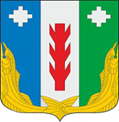 СОБРАНИЕ  ДЕПУТАТОВ ПОРЕЦКОГО МУНИЦИПАЛЬНОГО ОКРУГАЧУВАШСКОЙ РЕСПУБЛИКИРЕШЕНИЕСобрания депутатов первого созываот 01 марта 2023 года № С-14/01с. ПорецкоеОб итогах социально-экономического развитияПорецкого муниципального округа в  2022 году и задачах на 2023 годЗаслушав отчет главы Порецкого муниципального округа Е.В.Лебедева об итогах социально-экономического развития Порецкого муниципального округа в 2022 году и задачах на 2023 год,  Собрание депутатов Порецкого муниципального округа  Чувашской Республики р е ш и л о:Отчет главы Порецкого муниципального округа Е.В.Лебедева «Об итогах социально-экономического развития Порецкого муниципального округа в 2022 году и задачах на 2023 год» принять к сведению.ПредседательСобрания депутатов Порецкогомуниципального округа                                                                                           Л.Г. Васильев   